Weekly Plan Foxes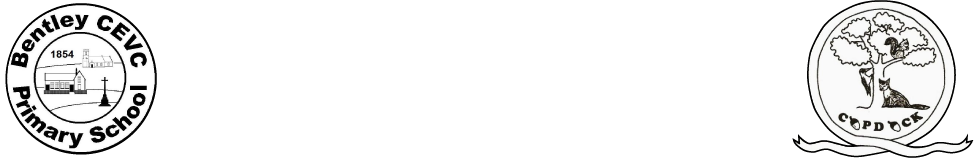 Week Beg: 18.1.21MondayTuesdayWednesdayThursdayFridayPhonics/Spelling/ Grammar (30 mins)9-9:30Joe Wicks workoutWords ending /ably/Practise on Spelling ShedJoe Wicks WorkoutSpelling Shed – column 3 year 5/6 words or Year 3/4 words or Year 2 common exception words Joe Wicks WorkoutLiteracy (45 mins)9:30-10:15Writing - Follow today’s activity on the writing activities sheet – sentences with time clues.Writing - Follow today’s activity on the writing activities sheet – write complex sentences about comforting things in your bedroom.Music – Complete the activities on the sheetWriting - Follow today’s activity on the writing activities sheet – write sentences about Conor looking at the clock with embedded relative clauses.Writing - Follow today’s activity on the writing activities sheet – write sentences about the moon with personification and alliteration.Break, snackNumeracy (45 mins)10:45-11:30Year 5Video divide 2 digits by 1 digitDivide 2 digits by 1 digit worksheetYear 6Video fractions to decimalsFractions to deciamls worksheetYear 5 Video divide 3 digits by 1 digitDivide 3 digits by 1 digit worksheetYear 6Video fractions to decimalsFractions to decimals worksheetYear 5Video divide 4 digits by 1 digitDivide 4 digits by 1 digit worksheetYear 6video Subtract mixed numbersSubtract mixed number worksheetYear 5Video divide with remaindersDivide with remainders worksheetYear 6Video subtract fractionsSubtract fractions worksheetYear 5Multiplication/division mini assessmentYear 6Video mixed addition and subtractionMixed addition and subtraction worksheetReading (15 mins)11:30-11:45A Monster Calls reading comprehensionA Monster Calls reading comprehensionFollow the link on today’s discussion to listen to chapter 2 of A Monster CallsA Monster Calls reading comprehensionFollow the link on today’s discussion to listen to Chapter 3 of A Monster CallsLunchTopic (45 mins)1:00-1:45Art – Look at the ancient Maya masks powerpoint on the blog. Use the template on the blog to design your own mask. Decide whether it will be an event mask or a death mask.PSHE - : Jobs and Salaries. Use the occupation cards from the blog and put the occupations in the order of what you think is each one earns annually (yearly). You can check the average salaries for each occupation in Suffolk using this salary checker https://www.checkasalary.co.uk/How important is salary when choosing a job? If possible, discuss this with an adult at home. What else is important? Write down at least six things (not salary) that are important when choosing a job.PE - Use some of the activities from getset4peRE – Hinduism – How do questions about Brahman and atman influence the way a Hindu lives?Enquire - Watch this storyThe Blind Men and the ElephantDoes it explain why Hindus have different views about God?Look at the ppt on the blog and then complete the sheet about different views of God.Think about the views of God in other religions using the mind map to help you.Complete the questions in the last page.Topic – Ancient Mayas – Gods and ReligionLook through the powerpoint on the blog. Complete one set of the activity sheets, either 1,2 or 3 stars about ancient Maya Gods.PE – Use some of the activities from getset4peScience – Properties of materials for a festival.Camp BestivalComplete the food preparation challenge..   TEAMS Assembly 2:15pmActive Assembly Mrs Windmill/ Mrs CollinsValues Assembly Mrs AustinOpen the Book Assembly Mrs Rudge/ Mrs DuffLive Book ReadKS1 Mr Ross orKS2 Mrs RobinsonFoxes learning review 2.30pmReminders/ adviceHomework due in today